Form and documents are to be sent in a single pdf file to sebastien.bede@diplomatie.gouv.fr Deadline : 26 April 2024Documents to sendin a single pdf file to sebastien.bede@diplomatie.gouv.fr Form filled in Copy of the passport Copy of the PhD degree Cover letter describing the mobility project and its foreseen outcomes  Curriculum Vitae Work plan / mobility timetable Letter of invitation of the host institution that will precise the dates of the mobility, the name and e-mail of the contact person and if possible, the host institution contributions (lab materials, office provided, participation to seminars …) A proof that the candidate belongs to a Higher Education Institution or a Research organism (copy of contract, certificate issued by the institution …).   I, the undersigned, …………………………………………………………………..declare that the information provided within this form and annexes are accurate and true to my situation. .  I undertake to:- Travel to the destination for which I have been selected;- Write a detailed report at the end of my mission;- Obtain an authorization from my institution.Date :Signature :Presentation « Séjours Scientifiques du Haut Niveau »The Embassy of France of Nigeria implements the French Government Scholarship Programme « France Excellence » among which are the « Séjours Scientifiques de Haut Niveau (SSHN) ». Adressed to academic and research staff wishing to spend some time in a higher education or research institution in France, the SSHN also aim to be a tool to increase the cooperation with French institutions. In 2024, 7 Nigerian researchers have been awarded this grant for a 2 to 4 weeks mobility. In 2024, the available budget should enable the Embassy of France up to 9 scientific visits of one month each, but the number of visits funded may be higher, depending on the available budget, the duration of the visits.The scholarship includes a round-trip air ticket, a monthly allowance, health and repatriation insurance. Accommodation can be booked through Campus France Paris. The rent would be then deducted from the grant. Eligibility criteriaNationality: any candidate with a tenure position in a public or private higher education institution or scientific research laboratory accredited by the National Universities Commission is eligible. Please note that binational candidates holding the nationality of one of the countries of the European Union are not eligible.Degree: only holders of PhD degrees are eligible. According to the programme rules, candidates who have obtained a doctorate for more than 5 years will be considered "confirmed researchers". Candidates who have obtained a doctorate within the last 5 years, are considered "young researchers".Length of mobility: from 2 weeks (14 days) to 4 weeks (28 days).Dates of mobility: in 2024, only mobilities scheduled between the 15th of September and ending at the latest on the 15th of December will be eligible, if the institution in France can host the grantee.Selection criteria and preparation of the mobilityApplications will be assessed on the basis of the precision of the project and elements ensuring the added value and impact of the mobility on personal, intuitional and cooperation levels.The cover letter and/or letter of invitation may include a description of the activities to be carried out during the stay (e.g., titles of scientific articles in preparation), the reasons for the choice of the host organization, past achievements in line with the mobility project, relevance to the areas of research developed by the home laboratories, and actions generating the strengthening or creation of new collaborations. The quality and precision of the work plan will be assessed through the mobility timetable, which must demonstrate that the project has been carefully prepared in advance. Candidacies proposing a co-financing will be positively assessed.The results will be sent by e-mail together with the description of the procedure to comply for the travel arrangements and visa applications. The Embassy of France in Nigeria will link the grantee with Campus France Paris who is responsible for the organisation of the practical aspects of the mobility. Any mobility not started or not confirmed by June the 15th will be automatically cancelled. The scholarship will be given to a candidate on the waiting list. Scholarship cannot be transferred to the following year, whatever the reason might be. Calendar26 February 2024: launch of the call for applications26 April 2024: deadline for application29 May 2024: results15 June 2024: deadline for sending the full file to Campus France ParisFrom 15 September to 15 December 2024: mobility period in France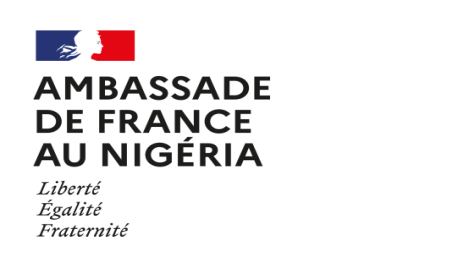 SCHOLARSHIP FOR ACADEMICS AND RESEARCHERSSEJOURS SCIENTIFIQUES DE HAUT NIVEAU (SSHN) Name:      Name:      Surname:      Date of birth:      Date of birth:      Place of birth:      E-mail:      E-mail:      E-mail:      Phone number:       Phone number:       Phone number:       Title / position:      Title / position:      Title / position:      Year of graduation:       Year of graduation:       Year of graduation:       Discipline :  Arts / Literature / Social Sciences ; Mathematics / Physics / Chemistry; Biology / Agronomy / Agricultural Sciences; Law and Political Sciences; Economics / Management; Engineering; Other.Discipline :  Arts / Literature / Social Sciences ; Mathematics / Physics / Chemistry; Biology / Agronomy / Agricultural Sciences; Law and Political Sciences; Economics / Management; Engineering; Other.Discipline :  Arts / Literature / Social Sciences ; Mathematics / Physics / Chemistry; Biology / Agronomy / Agricultural Sciences; Law and Political Sciences; Economics / Management; Engineering; Other.Precision on discipline / scientific area :      Precision on discipline / scientific area :      Precision on discipline / scientific area :      Institution :      Institution :      Institution :      Host institution in France :      Host institution in France :      Host institution in France :      Provisional starting date :      Provisional returning date :      Provisional returning date :      Grant requested :  Flight ticket       Allowance        Flight ticket + allowancePlease precise the co-financing body if any :        If the grant is awarded, will you need accomodation ?   no         yesIf the grant is awarded, will you need a visa :  no         yesGrant requested :  Flight ticket       Allowance        Flight ticket + allowancePlease precise the co-financing body if any :        If the grant is awarded, will you need accomodation ?   no         yesIf the grant is awarded, will you need a visa :  no         yesGrant requested :  Flight ticket       Allowance        Flight ticket + allowancePlease precise the co-financing body if any :        If the grant is awarded, will you need accomodation ?   no         yesIf the grant is awarded, will you need a visa :  no         yes